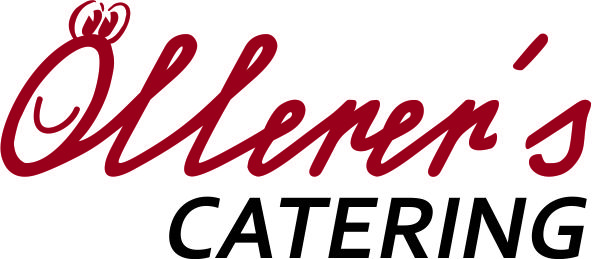 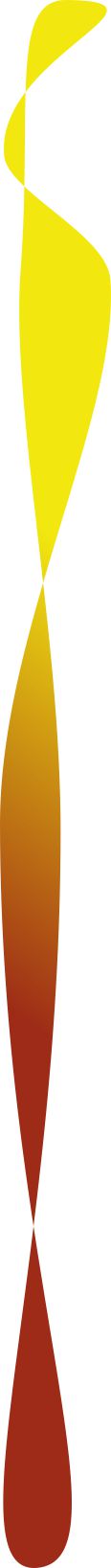 Speiseplan - KW 09Montag,01. März  2021 Rindersuppe mit ABC  (A-L) kcal 130 Fleischlasagne mit Eisbergsalat  (A-C-G-L) kcal 320Obst           Dienstag, 02. März 2021Hühnersuppe mit Grießknödel (A-C-G-L) kcal Cremespinat mit Rösterdäpfeln und gek. Ei ( A-C-G-L) kcal 280MarillenkuchenMittwoch, 03. März 2021 Gemüsesuppe mit Kräuterschöberl (A-C-L) kcal 140 Champignonschnitzel mit Basmatireis  ( A-C-G-L) kcal 290ObstDonnerstag, 04. März 2021  Rindersuppe mit Leberknödel (A-C-L) kcal 140 Fussili mit Schinkensauce und geriebene Mozzarella  (A-G-L) kcal 280ApfelmusFreitag, 05. März 2021Kürbiscremesuppe (A-G-L) kcal 140 Milchrahmstrudel mit Vanillecreme (A-C-G-L) kcal 270Obst0660/4974327Oellerer.catering@gmail.com                                                                                       Änderungen vorbehaltenAllergeninformation Codex – siehe Aushang WKO